§1067.  Reimbursement of costs to municipalitiesAny municipality or municipalities which fall within a sanitary district formed under this Act shall be entitled to reimbursement from said sanitary district when the sanitary district is in a position to reimburse said costs. The term "costs" as used in this section shall include but shall not be limited to the following cost of preparation of an engineering study or studies; legal costs with relation to the application and presentation of any application for the formation of a sanitary district; other engineering costs that may not be included in a study; costs for financial advice; administrative expense and such other expense as may be necessary or incident to the action of any municipality under this Act.  [PL 1965, c. 310 (NEW).]SECTION HISTORYPL 1965, c. 310 (NEW). The State of Maine claims a copyright in its codified statutes. If you intend to republish this material, we require that you include the following disclaimer in your publication:All copyrights and other rights to statutory text are reserved by the State of Maine. The text included in this publication reflects changes made through the First Regular and First Special Session of the 131st Maine Legislature and is current through November 1, 2023
                    . The text is subject to change without notice. It is a version that has not been officially certified by the Secretary of State. Refer to the Maine Revised Statutes Annotated and supplements for certified text.
                The Office of the Revisor of Statutes also requests that you send us one copy of any statutory publication you may produce. Our goal is not to restrict publishing activity, but to keep track of who is publishing what, to identify any needless duplication and to preserve the State's copyright rights.PLEASE NOTE: The Revisor's Office cannot perform research for or provide legal advice or interpretation of Maine law to the public. If you need legal assistance, please contact a qualified attorney.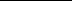 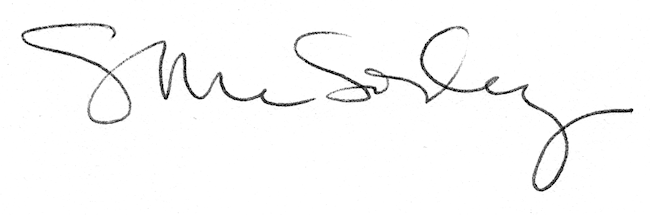 